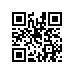 Об утверждении графиков учебного процесса в Национальном исследовательском университете «Высшая школа экономики» на 2017/2018 учебный годВ целях обеспечения своевременной подготовки к учебному процессу в Национальном исследовательском университете «Высшая школа экономики» (далее – НИУ ВШЭ) в 2017/2018 учебном годуПРИКАЗЫВАЮ:1. Утвердить графики учебного процесса на 2017/2018 учебный год:1.1. для студентов, обучающихся по образовательным программам бакалавриата, программам специалитета и программам магистратуры по очной форме (за исключением студентов, обучающихся по образовательным программам бакалавриата «Программа двух дипломов по экономике НИУ ВШЭ и Лондонского университета», магистратуры «Финансовая экономика», «Международные отношения в Евразии», «Передовые практики городского проектирования», «Город и технологии», магистратуры «Финансы» НИУ ВШЭ-Санкт-Петербург) (Приложение № 1);1.2. для студентов, обучающихся по образовательной программе бакалавриата «Программа двух дипломов по экономике НИУ ВШЭ и Лондонского университета»  по очной форме (Приложение № 2);1.3. для студентов, обучающихся по образовательной программе магистратуры «Финансовая экономика» по очной форме (Приложение № 3);1.4. для студентов, обучающихся по образовательной программе магистратуры «Международные отношения в Евразии» по очной форме (Приложение № 4);1.5. для студентов, обучающихся по образовательной программе магистратуры «Передовые практики городского проектирования» по очной форме (Приложение № 5);1.6. для студентов, обучающихся по образовательной программе магистратуры «Город и технологии» по очной форме (Приложение № 6);1.7. для студентов, обучающихся по образовательной программе магистратуры «Финансы» НИУ ВШЭ – Санкт-Петербург по очной форме (Приложение № 7).2. Планировать дату окончания последней в учебном году экзаменационной сессии для студентов, обучающихся по образовательным программам бакалавриата на  3 и 4 курсах по очной форме и являющихся слушателями военной кафедры, до 25 июня 2018 г.3. Руководителям структурных подразделений НИУ ВШЭ, реализующих образовательные программы высшего образования по очно-заочной и заочной формам обучения, утвердить графики учебного процесса в срок до 01 ноября 2016 г.4. Считать дату окончания последнего учебного периода студентов выпускного курса, установленную графиками учебного процесса, датой завершения государственной итоговой аттестации.Проректор										     С.Ю. Рощин